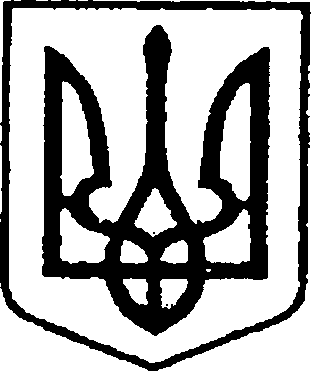 УКРАЇНАЧЕРНІГІВСЬКА ОБЛАСТЬМІСТО НІЖИНМ І С Ь К И Й  Г О Л О В А  Р О З П О Р Я Д Ж Е Н Н Явід 16 червня 2023 р.		            м. Ніжин	                                         № 115 Про оголошення Подяк міського головиВідповідно до статей 42, 59 Закону України «Про місцеве самоврядування в Україні», Регламенту виконавчого комітету Ніжинської міської ради Чернігівської області VІІІ скликання, затвердженого рішенням Ніжинської  міської  ради  Чернігівської області VІІІ скликання від 24.12.2020 р. № 27-4/2020, розпорядження міського голови від 15.04.2015 р. № 47 «Про встановлення заохочувальних відзнак міського голови та затвердження Положення про них»: 1. Оголосити Подяку міського голови за значний особистий внесок у розвиток та проведення ефективної діяльності органу місцевого самоврядування, особливі заслуги, виявлені під час професійної діяльності та з нагоди відзначення професійного свята – Дня державного реєстратора:1.1. КІРСАНОВІЙ Світлані Євгеніївні, начальнику сектору-державному реєстратору сектору державної реєстрації речових прав на нерухоме майно та їх обмежень відділу адміністративно-дозвільних процедур виконавчого комітету Ніжинської міської ради;1.2. ЮРЧЕНКО Ірині Миколаївні, державному реєстратору сектору державної реєстрації юридичних осіб, фізичних осіб-підприємців відділу адміністративно-дозвільних процедур виконавчого комітету Ніжинської міської ради.2. Оголосити Подяку міського голови за значний внесок у ефективну діяльність органу місцевого самоврядування, особисті заслуги та професіоналізм та з нагоди відзначення професійного свята – Дня архітектури України:2.1. ДЯКОНЕНКО Ірині Ігорівні, головному спеціалісту відділу містобудування та архітектури виконавчого комітету Ніжинської міської ради;2.2. ПОПИК Аллі Іванівні, головному спеціалісту відділу містобудування та архітектури виконавчого комітету Ніжинської міської ради.3. Начальнику сектору з питань кадрової політики відділу юридично-кадрового забезпечення апарату виконавчого комітету Ніжинської міської ради (Людмила КУЧЕР) забезпечити оприлюднення цього розпорядження на сайті Ніжинської міської ради протягом п’яти робочих днів з дати прийняття.4. Відділу бухгалтерського обліку апарату виконавчого комітету Ніжинської міської ради (Наталія ЄФІМЕНКО) забезпечити виконання цього розпорядження у частині видачі бланків Подяк та рамок.                      5. Контроль за виконанням цього розпорядження залишаю за собою.Міський голова                                                                      Олександр КОДОЛА